SECTOR MATERIALSPositiva semana para el sector MATERIALS en el mercado local.ALUA cierra en $ 47,75 con suba de 1.81% respecto de la semana anterior.ERAR-TXAR cotiza en $ 59,10 con suba de 4.23%.LOMA alcanza los $ 199,30 positiva un 6.32%.El oro cierra en us$ 1.844 la onza troy (1 oz troy = 31.10 gramos) con suba de 0.66% respecto del cierre anterior.VALE cierra negativa en Buenos Aires y en N.Y.El cedear que la representa cierra en $ 1.675 bajando -4.23% respecto del cierre semanal anterior y en N.Y. cierra en us$ 21.03 con baja de -4.76%.Se mantiene señal de compra en TXAR, LOMA y ALUA.EVOLUCION DE LOS ACTIVOS EN LA SEMANA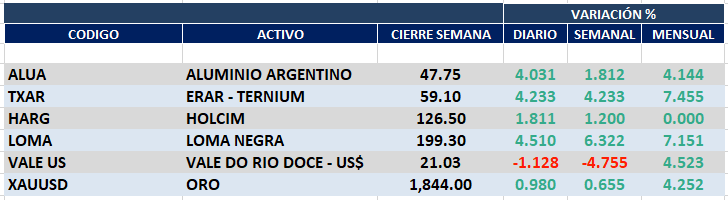 ALUA (Cierre al 14/05/2021 $ 47,75)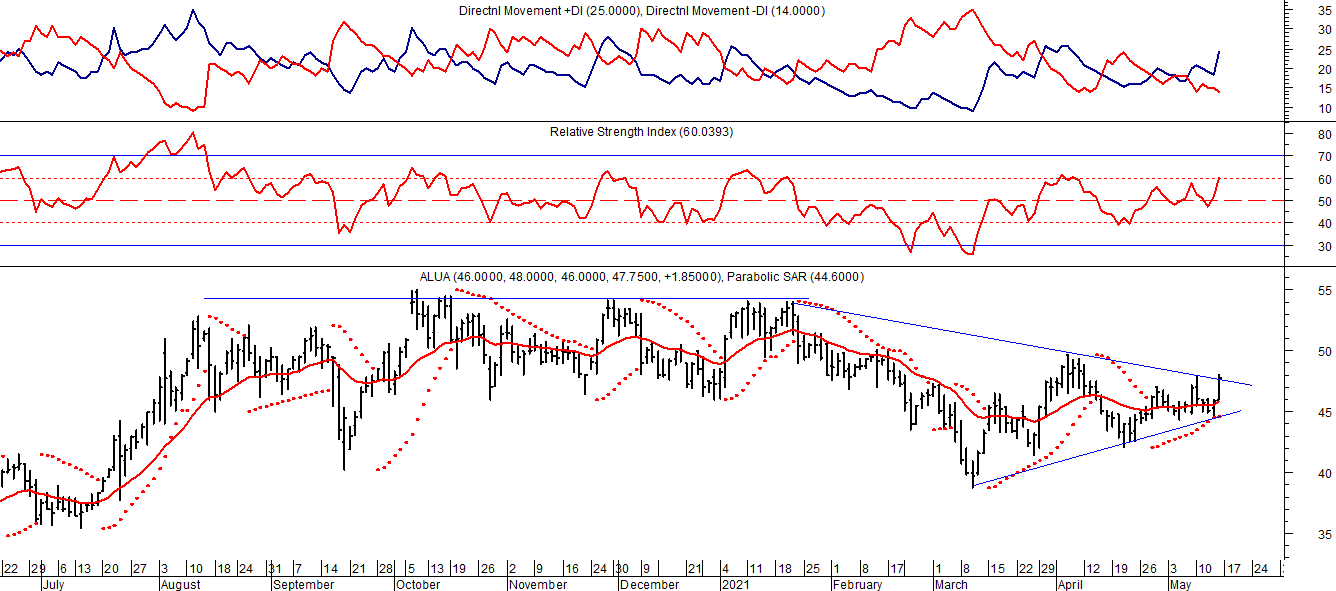 TXAR (Cierre al 14/05/2021 $ 59,10)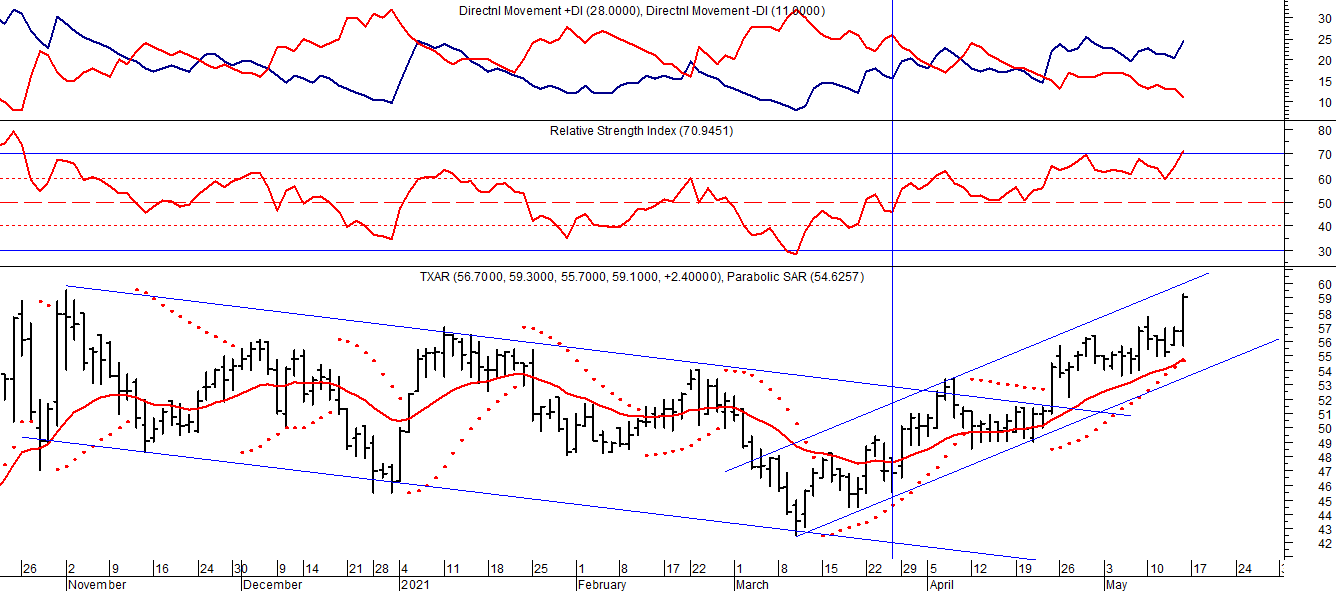 Señal de compra el 09/09 en $ 13,00.Señal de venta el 24/01 en $ 24,00.Señal de compra el 06/04 en $ 20,00.Señal de venta el 26/06 en $37,00.Señal de compra el 17/04 en $34,00.Señal de venta el 26/08 en $ 38,00.Señal de compra el 24/09 en $ 39,00.LOMA (Cierre al 14/05/2021 $ 199,30) VALE ADR (Cierre al 14/05/2021 US$ 21.03) 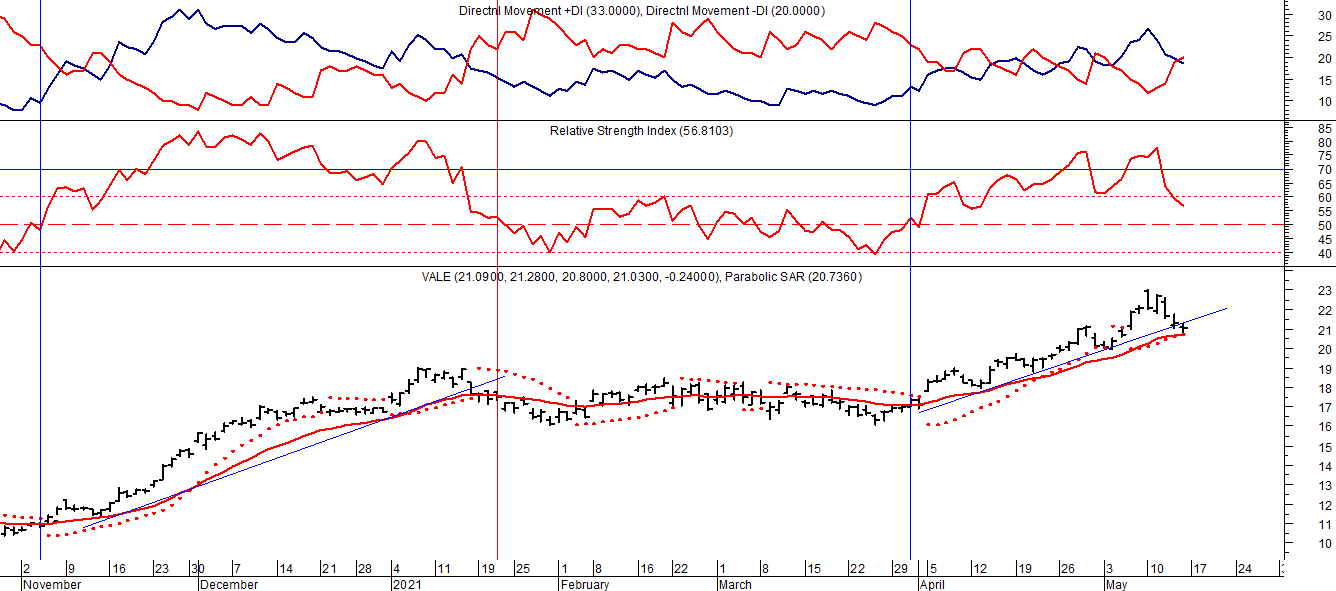 Señal de compra el 24/05 en us$ 12.00.Señal de venta el 24/07 en us$ 13.50.Señal de compra el 15/10 en us$ 11.50.Señal de venta el 11/11 en us$ 11.60.Señal de compra el 21/11 en us$ 11.40.Señal de venta el 24/01 en us$ 13.00.Señal de compra el 05/05 en us$ 8.50.Señal de venta el 21/09 en us 11.00.Señal de compra el 08/10 en us$ 11.00.Señal de venta el 27/10 en us$ 11.00.Señal de compra el 05/11 en us$ 11.00.Señal de venta el 22/01 en us$ 17.00.Señal de compra el 1/04 en us$ 17.00.